ČETRTEK, 7.5.2020…..DELO NA DOMU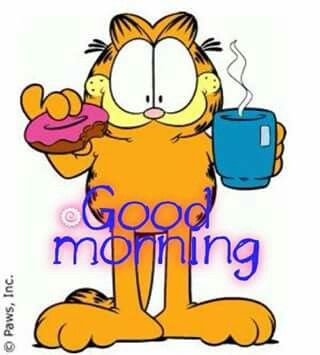 DOBRO JUTRO………………….  ZAJTRK…. 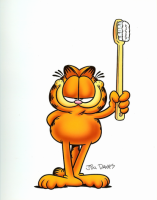 NE POZABI NA …                        …   SEDAJ PA VESELO NA DELO.ČETRTKOV  URNIK: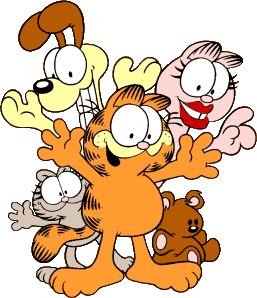  SLJ, MAT, TJA, ŠPO                             (Glasbe danes ni, lahko pa za ogrevanje ponoviš ljudske pesmice.. lahko zapoješ svojim domačim za vajo, morda že znajo skupaj s teboj  )SLJO treh grahih – pravljica z drugačnim koncem.Poslušali smo pravljico in siromak je imel trikrat srečo, ker je imel tri grahe, ki so mu prinesli srečo. V prvo, da dobi prelepo ženo, v drugo dobi grad za eno leto , v tretje pa ostane v gradu za vselej…Poskusimo spremeniti konec pravljice, od tam, kjer mu starec da grad in ga opozori, da čez eno leto bo moral stran… v njem prebiva eno leto…Torej od tam nadaljuj pravljico in oblikuj drugačen zaključek. Prepusti se domišljiji.pavza……2.URA MATPRIPRAVI VSE ZA MATEMATIKO                                                                     PREGLEJ REŠITVE:MATEMATIKA: PISNO SEŠTEVANJE IN ODŠTEVANJE DO 10 000 REŠITVEPisno odštej.Pisno seštej.MATEMATIKA : PONAVLJANJE MERSKE ENOTE ZA ČAS.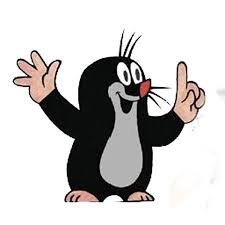 PONOVIMO SAJ ŽE ZNAMO!Reši besedilno nalogo.Ko gre Zala z družino na sprehod, v eni uri prehodijo 4 kilometre.Koliko km so prehodili v soboto dopoldan, če so hodili 3 ure? Koliko km so prehodili v nedeljo, če so hodili od 10.00 do 12.30? Odgovor: ……………………………………………………………………………………………………Odgovor: ……………………………………………………………………………………………………b) Reši besedilno nalogo. Metka dnevno spi 10 ur.  Kdaj mora iti spat, če se zbuja ob 7.00? Odgovor: ……………………………………………………………………………………………………Metkin oče dnevno spi 8 ur. Kdaj se bo zbujal, če hodi spat ob 22.45?Odgovor: ……………………………………………………………………………………………………c) Pretvori.1 min 25 s = _____ s                   145 min = ___ h ____ min11 min 30 s = _____ s                 1 h 40 min = _____ min20 min 4 s = _____ s                   4 h 53 min = _____ minč) Pretvori.3 min = _____ s             92 s = ____ min ___ s       180 min = _____ h                        8 min = _____ s            120 s = ____ min ___ s          4 h = _____ min10 min = _____ s          550 s = ____ min ___ s         12 h = _____ minpavza……TJA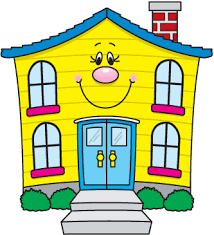 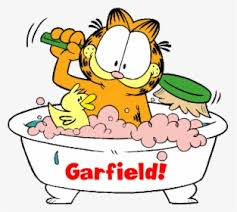 PAVZA…ŠPOŠPORT 4. RAZREDVaša naloga je, da si sami izberete eno vajo za vsako uro športa, kot jih prikazujejo učitelji CŠOD-ja. Vaje so prikazane v kratkih filmčkih, kjer dobite vsa navodila o poteku vaj. Oglej si vaje in izberi sebi najljubšo.Vaje lahko izvajaš tudi zunaj v skladu s priporočili o gibanju na prostem. Kdaj boš izvajal-a uro športa, si sam-a določi, glede na vreme in druge okoliščine.https://www.csod.si/stran/predlogi-za-izvedbo-sporta-na-daljavoČe me želite kaj vprašati, mi pišite, z veseljem vam bom odgovoril! florijan.ambrozic@guest.arnes.si Lep pozdrav, učitelj FlorijanTO JE ZA DANES VSE! USPELO TI JE!  ….in kot pravi Katarina:  " Have a nice day!" 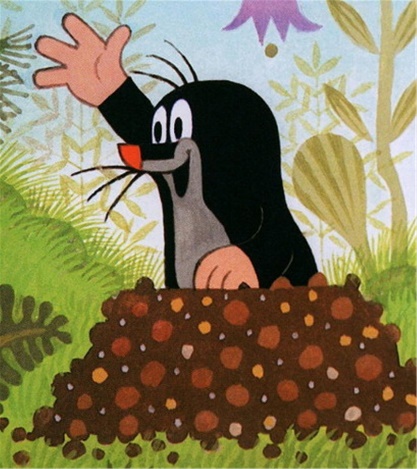 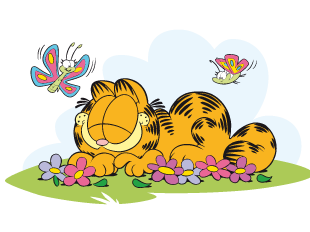    6 5 2 4 3 2 1 7  3 3 0 7   8 7 1 5 1 4 9 0  7 2 2 5   2 1 4 6    1 4 8   1 9 9 8   5 4 0 9 4 3 8 1   1 0 2 8  4 3 3 6   9 7 7  3 3 5 9   7 8 7 4 5 9 8 5   1 8 8 9   8 9 0 6    8 2 9   8 0 7 7   1 2 6 0    9 0 3     3 5 7   4 5 9 7 2 9 3 8   1 6 5 9   5 5 3 0  4 5 4 1      9 8 9   4 2 7 1+ 2 3 0 7   6 5 7 8   6 7 8 6+ 2 5 0 4   9 2 9 0   2 1 4 9+    7 8 2   2 9 3 1    1 8 4 4+  6 5 8 1    8 4 2 5   5 4 2 5+ 1 3 7 5   6 8 0 0   8 5 9 2+   2 3 6  8 8 2 8      4 2 9+ 8 1 7 3   8 6 0 2   7 4 0 3+ 1 3 9 7   8 8 0 0    9 3 4 8+    4 7 3    9 8 2 1   3 2 5 8+ 5 2 9 8   8 5 5 6